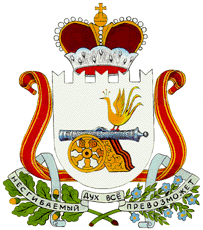 СОВЕТ ДЕПУТАТОВ КАМЕНСКОГО СЕЛЬСКОГО ПОСЕЛЕНИЯ КАРДЫМОВСКОГО РАЙОНА СМОЛЕНСКОЙ ОБЛАСТИРЕШЕНИЕВ соответствии с Федеральным законом от 25 декабря 2008 года №273-ФЗ «О противодействии коррупции», Федеральным законом от 6 октября 2003 года №131-ФЗ «Об общих принципах организации местного самоуправления в Российской Федерации», Уставом Каменского сельского поселения Кардымовского района Смоленской области, Совет депутатов Каменского сельского поселения Кардымовского района Смоленской областиР Е Ш И Л:1.Сформировать комиссию муниципального образования Каменского сельского поселения Кардымовского района Смоленской области по контролю за достоверностью и полнотой сведений о доходах, об имуществе и обязательствах имущественного характера, представляемых лицами, замещающими муниципальные должности муниципального образования Каменского сельского поселения Кардымовского района Смоленской области.2. Утвердить состав комиссии муниципального образования Каменского сельского поселения Кардымовского района Смоленской области по контролю за достоверностью и полнотой сведений о доходах, об имуществе и обязательствах имущественного характера, представляемых лицами, замещающими муниципальные должности муниципального образования Каменского сельского поселения Кардымовского района Смоленской области согласно приложению.3. Настоящее решение  вступает в силу с момента подписания, подлежит обнародованию и размещению на официальном Интернет-сайте Администрации Каменского сельского поселения Кардымовского района Смоленской области.Глава муниципального образованияКаменского сельского поселенияКардымовского районаСмоленской области                                                                                 В.П. ШевелеваПриложение     к решению Совета депутатов Каменского сельского поселения Кардымовского района Смоленской области от 29.04.2016 года №28  Состав комиссии муниципального образования  Каменского сельского поселения Кардымовского района Смоленской области по контролю за достоверностью и полнотой сведений о доходах, об имуществе и обязательствах имущественного характера, представляемых лицами, замещающими муниципальные должности муниципального образования Каменского сельского поселения Кардымовского района Смоленской области.1. Бигарова Анна Сергеевна  – депутат Совета депутатов Каменского сельского поселения Кардымовского района Смоленской области.2. Бараненкова Антонина Ивановна – депутат Совета депутатов Каменского сельского поселения Кардымовского района Смоленской области.3.  Борисова Раиса Ивановна – депутат Совета депутатов Каменского сельского поселения Кардымовского района Смоленской области.4.  Голозов Виктор Сергеевич – депутат Совета депутатов Каменского сельского поселения Кардымовского района Смоленской области.5.  Пронина Татьяна Александровна - специалист Администрации Каменского сельского поселения Кардымовского района Смоленской области.от 29 апреля 2016г.                   №28О формировании комиссии муниципального образования Каменского сельского поселения Кардымовского района Смоленской области по контролю за достоверностью и полнотой сведений о доходах, об имуществе и обязательствах имущественного характера, представляемых лицами, замещающими муниципальные должности муниципального образования  Каменского сельского поселения Кардымовского района Смоленской области